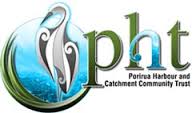 Porirua Harbour and Catchment Community TrustSchool Support and Funding Guidelines 2015Porirua Harbour and Catchment Community Trust will provide support for schools in the catchment to use the Living Waters education resource. This document summarises the support available, and the expectations for schools involved. The Education Coordinator will discuss these guidelines with schools, and will manage the support provided to each school.Support Provided:Education CoordinatorThe Education Coordinator will provide up to 5 hours of time (per class/syndicate each year) to help with planning, professional development and support with logistics (such as organising field trips and/or action projects). Where a whole school is using the resource, more time may be provided. The Education Coordinator will also connect teachers with other organisations and individuals, who can provide further support (and time) where needed (e.g. Healthy Harbours Porirua, Enviroschools, Partners Porirua, as well as representatives from councils, local iwi and community groups).Transport Costs Schools can apply to the Trust for funding to cover transport costs related to field trips and/or action projects that relate to the Living Waters education resource. The criteria for funding includes:- Schools must be in the Porirua Harbour catchment area- Schools must Decile 1-4 (some exceptions may be made for Decile 5 schools)- Schools must not be currently undertaking the Healthy Harbours Porirua programme - Each school can only apply for funding once each yearEquipment and ResourcesThe education coordinator will facilitate the loaning and/or provision of equipment and learning resources, as these become available.This currently includes:- Hard copies of the Living Waters resource booklet and DVDs- Large copies of the Catchment Map for displaying on classroom walls (from Term 2)- Stream testing kit available for loan from Term 2, 2015 (in conjunction with GWRC)     School Commitment:Schools who receive significant support from the Porirua Harbour Trust (more than 2 hours of support from the education coordinator and/or transport funding), are expected to commit to the following:Use Living Waters ResourceThe Trust expects schools who have been provided with support to be utilising the resource in some way in their school. The education resource and documentaries can be used in many different ways and it is expected that some schools will adapt them to more effectively meet the needs of their learners. Student Action Project(s)       It is important that schools include student action projects, in whichever format works best for the learners or school (e.g. whole class action, individual actions etc). Action projects are not always ‘successful’, but there is an expectation that they will at least be attempted (and the skills involved covered in depth – including an evaluation of the success of the project).Allow Evaluation and ReportingThe Education Coordinator will help teachers evaluate and report on their use of the Living Waters resource, particularly the student action projects. Schools should allow the Education Coordinator to report on their involvement, and document activities as appropriate (including taking photos and/or videos on field trips – with permission from students and teachers).Long-Term and School-Wide CommitmentSchools should endeavour to embed this learning into their long-term and school-wide planning. It would be fantastic to see a school-wide commitment to focus on the issues surrounding Porirua Harbour and its catchment, where all students are involved in ongoing action projects in their local community.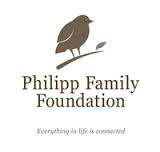 The Porirua Harbour and Catchment Community Trust’s education programme is generously supported by the Philipp Family Foundation.